Викторина «Гарри Поттер» для читателей, которые верят в волшебство… (с ответами) Уважаемые читатели!Гарри Поттер – всеобщий любимец читающей публики, маленький мальчик со шрамом на лбу, который однажды узнал, что он — волшебник. Вот это удача!Волшебный мир Гарри Поттера — реальный альтернативный мир, в котором происходят чудеса в серии романов о юном волшебнике. Автором мира, как и серии книг, является английская писательница Джоан Роулинг.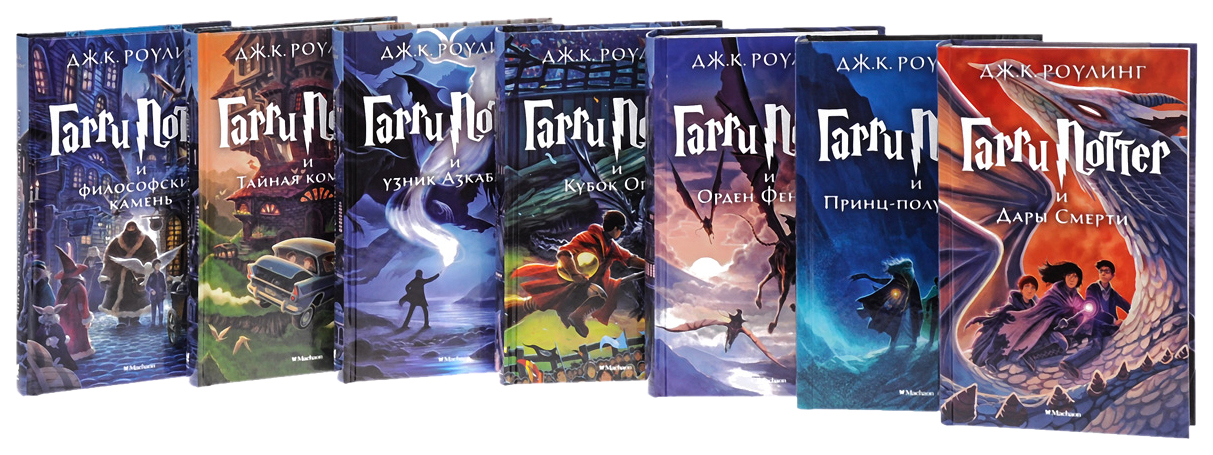 Для всех, кто читал об увлекательных приключениях юного волшебника – наша викторина «Гарри Поттер».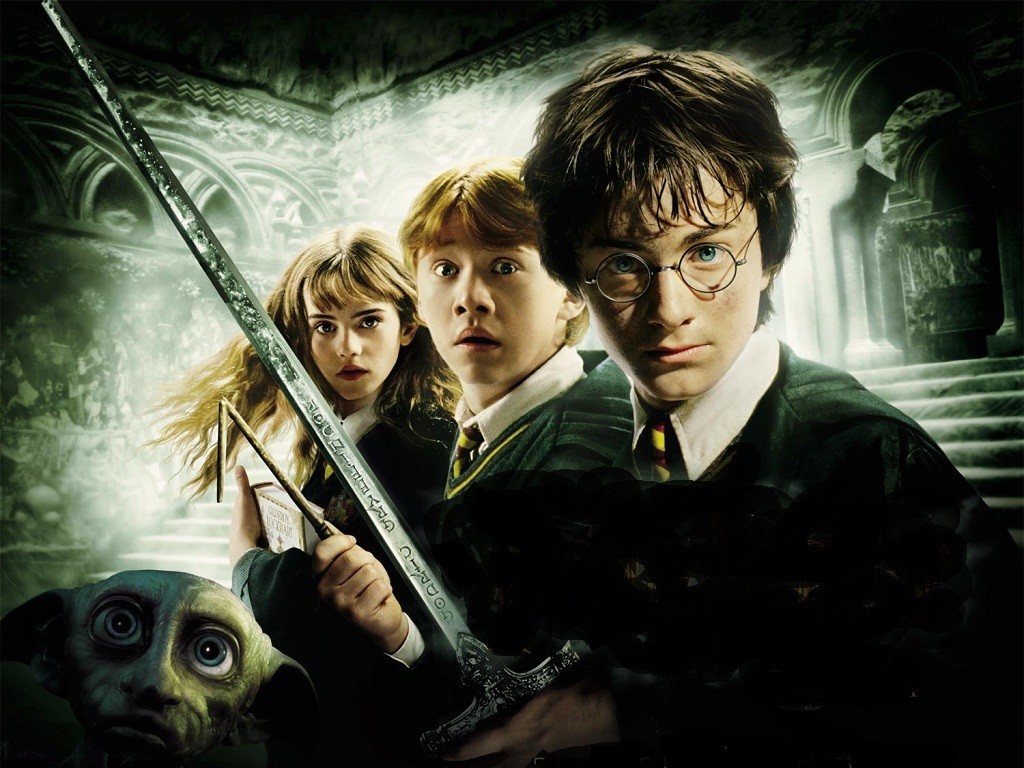  Викторина содержит 14 вопросов. 1. В какой стране жил Гарри Поттер?
Англия 
Шотландия
Ирландия2. Как звали маму Гарри Поттера?
Молли Уизли
Лили Эванс 
Минерва МакГонагалл3. Как появился шрам на лбу Гарри Поттера?
Был с рождения
В результате падения
После нападения Волдеморта 4. Какое прозвище было у отца Гарри Поттера?
«Сохатый» 
«Лунатик»
«Мягколап»5. Язык каких животных знал Гарри Поттер?
Волчий язык
Птичий язык
Змеиный язык 6. Как звали тетушку Гарри Поттера?
Роза
Петуния 
Маргарита7. С какого возраста начинается обучение в школе Хогвартс?
Семь лет
Десять лет
Одиннадцать лет 8. Кто был крестным Гарри Поттера?
Питер Петтигрю
Сириус Блэк 
Ремус Люпин9. Какой пирог больше всего любил Гарри Поттер?
Пирог с капустой
Пирог с патокой 
Пирог с рыбой10. Какой номер был у платформы, с которой отправлялся поезд «Хогвартс Экспресс»?
Восемь
Шесть с половиной
Девять и три четверти 11. Какие птицы разносили почту ученикам Хогвартса?
Голуби
Сойки
Совы 12. В какую игру играл Гарри Поттер в Хогвартсе?
Футбол
Волейбол
Квиддич 13. Сколько голов было у собаки, которая охраняла Философский Камень?
Три 
Шесть
Восемь14. Как называлось дерево, в которое врезался автомобиль, на котором Гарри Поттер и Рон Уизли прилетели в Хогвартс?
Визжащий Дуб
Дракучая Ива 
Стонущая СоснаОтветы:Англия.Лили ЭвансПосле нападения Волдеморта«Сохатый» Змеиный языкПетунияОдиннадцать летСириус БлэкПирог с патокойДевять и три четвертиСовыКвиддичТриДракучая Ива